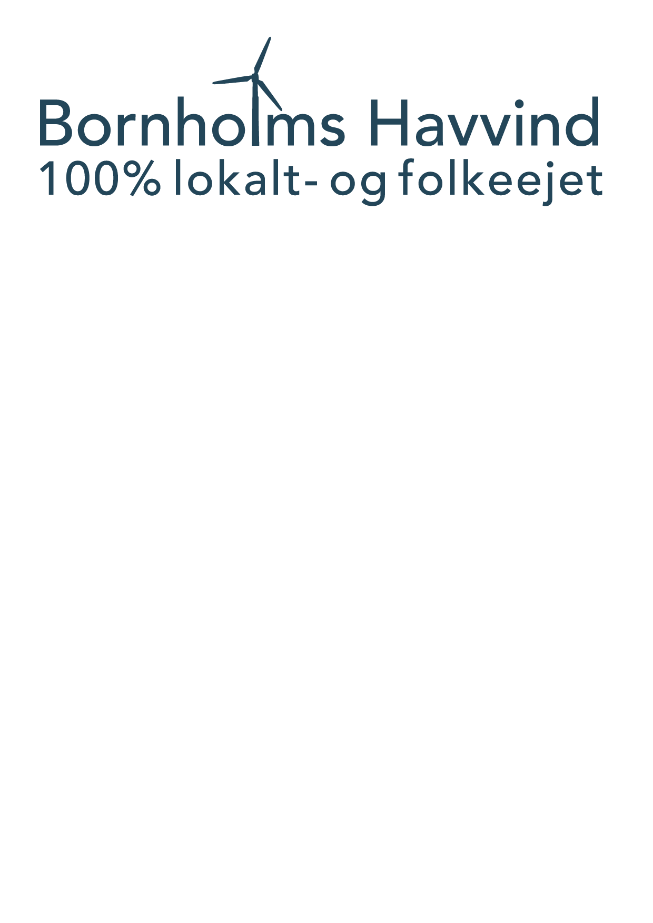 Borgerenergifællesskabet Bornholms Havvind (f.m.b.a.)Bestyrelsesmedlemmer:Mads Meisner (formand)Peter Haag (næstformand)Inger L. Kaspersen (sekretær)Bent Bejstrup(kassér)Dorthe Søeberg HovmandMorten RiisSuppleant Allan Gylling Olsen